BOOSTER CLUB SCHOLARSHIP APPLICATION

Due to the Main Office by April 20 at 1:00 p.m.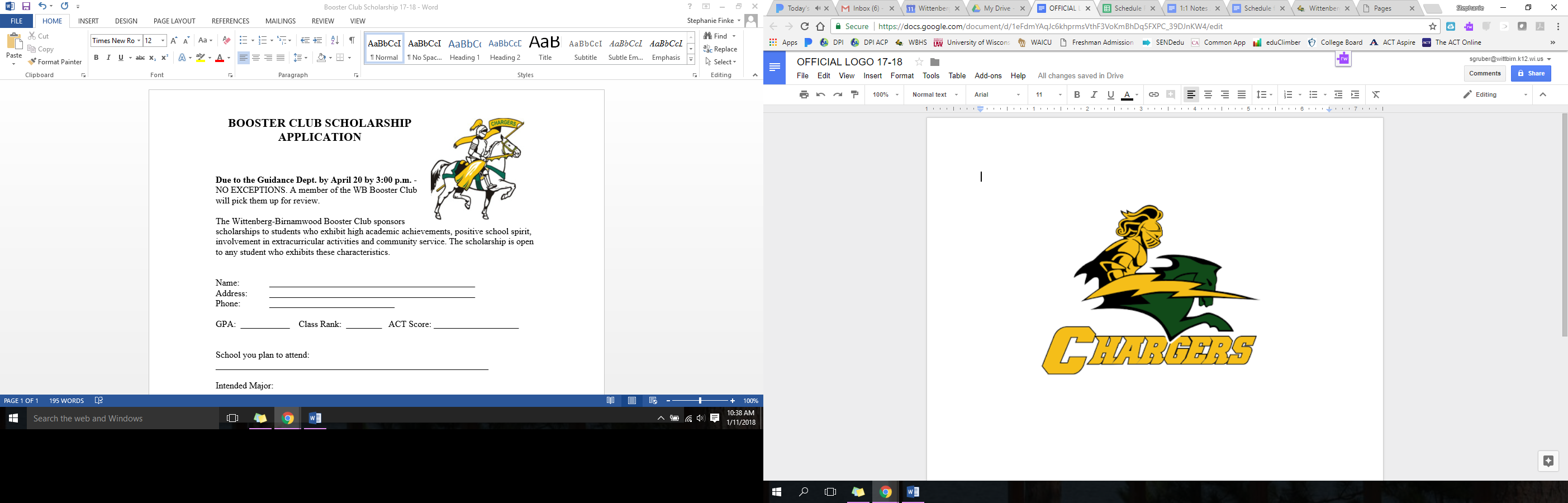 NO EXCEPTIONS. A member of the WB Booster Club will pick them up for review. The Wittenberg-Birnamwood Booster Club sponsors scholarships to students who exhibit high academic achievements, positive school spirit, involvement in extracurricular activities and community service. The scholarship is open to any student who exhibits these characteristics. 
Name: 		______________________________________________
Address: 	______________________________________________
Phone: 	____________________________
GPA:  ___________    Class Rank:  ________   ACT Score: ___________________

 School you plan to attend: _____________________________________________________________
 
Intended Major: _____________________________________________________________
 Requirements: Please attach a copy of your high school transcripts and your senior grades so far.Two letters of recommendation must be submitted along with the application.Booster club participation and/or having a parent(s) being an “active” Booster Club member can be advantageous in any tie breaking decisions.Please respond to the following items.  Please attach additional sheets as necessary.
 
1. List the extra curricular activities you have participated in, including years. 2. List community service and work experiences. 
 
3. How has your extracurricular experience affected you and/or your life?
 
4.  Briefly describe your career goals and what you hope to accomplish in life (50 word
minimum).
The Wittenberg-Birnamwood School District does not discriminate against pupils on the basis of race, color, religion, national origin, ancestry, creed, physical, mental, emotional or learning disability, pregnancy, marital status, parental status, sexual orientation, sex, or age in its programs and activities, political affiliation, arrest or conviction record, and membership in any part of the military, and provides equal access to the Boy Scouts and other designated youth groups.